技术参数 注：标配模块可自选，默认发货型号为DB05，如需其他规格，请备货备注所选模块型号； 可选模块 注：模块发货后进行更换的：1、正常情况（模块未使用无损伤）每块补30元差价（不含税运），自发货日起1个月内有效（需OA审批）；2、其他情况请联系业务咨询 ！2.产品特点：实时温度值显示、倒计时显示。 PID 微处理器控制温度；多种加热铝块可灵活更换，使应用更广泛，并且易于清洗和消毒；自动故障检测及报警功能；自带温度偏差校准功能；LCD液晶显示；透明机盖防止实验误差；粉末涂层钢质外壳，坚固耐用；计时器可精确控制加热时间，计时范围：0～9999分钟（小时）；计时误差：< 1%。包装估计尺寸320mm*555mm*250mm材质 ：透明盖:亚克力    外壳:Q235A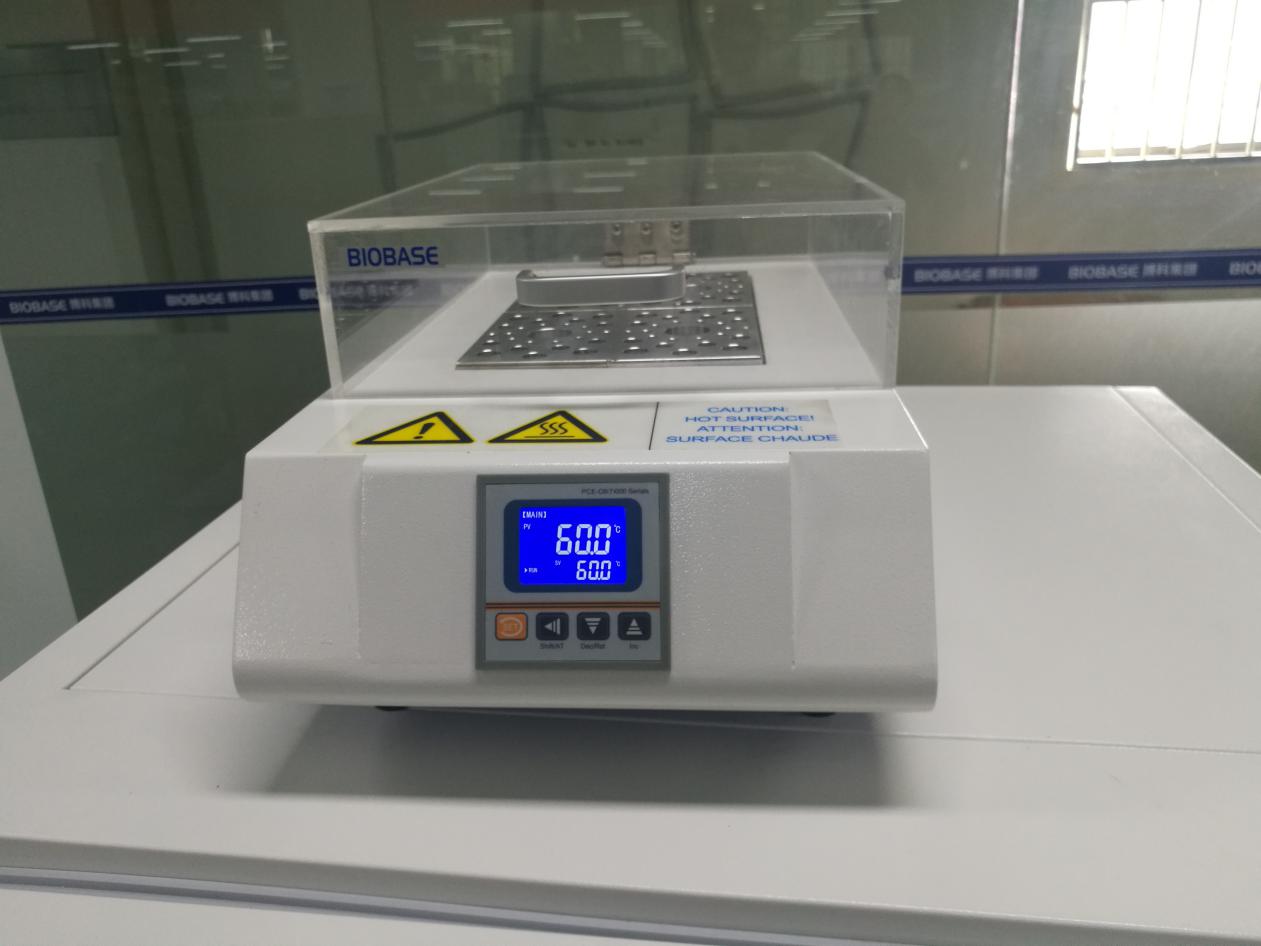 附录A装箱清单本单所列物品与箱内所装实物相符    型号BJPX-DB1BJPX-DB2BJPX-DB4加热块容量1模块2模块4模块温度控制PID数字温控PID数字温控PID数字温控控温范围室温+5C -160C室温+5C -160C室温+5C -160C控温精度±0.5℃（40℃时）±0.5℃（40℃时）±0.5℃（40℃时）温度均匀性±1.0℃（40℃时）±1.0℃（40℃时）±1.0℃（40℃时）显示精度0.1℃0.1℃0.1℃定时范围1～9999分钟（小时）或连续运行1～9999分钟（小时）或连续运行1～9999分钟（小时）或连续运行升温时间≤20 分钟（30℃至130℃）≤30 分钟（30℃至160℃）≤20 分钟（30℃至130℃）≤30 分钟（30℃至160℃）≤20 分钟（30℃至130℃）≤30 分钟（30℃至160℃）电压/频率（仅可选择一种电压，订货时请说明）220VAC±10%或110VAC±10% 50/60Hz220VAC±10%或110VAC±10% 50/60Hz220VAC±10%或110VAC±10% 50/60Hz尺寸220*310*190 mm380*260*200 mm502*260*200 mm净重3.5 kg8.0kg10.0kg模块试管直径最大试管数模块试管直径最大试管数DB010.2ml离心管96DB08φ16mm15DB02φ6mm50DB09φ18mm12DB030.5ml离心管40DB10φ20mm8DB04φ10mm28DB11φ26mm6DB051.5ml离心管28DB12混合尺寸16*φ13mm+8*φ10mm10*φ6mm+1*φ25mmDB062.0ml离心管28DB13混合尺寸214*φ11mm14*φ12mmDB07φ13mm24DB14混合尺寸3定制序号名称类别数量备注1恒温金属浴主机1台2模块配件2块/4块默认发货型号为DB053本机说明书文件1份4产品保修卡文件1份5产品合格证文件1份6本装箱单文件1份710A保险管备件2只8电源线配件1条9M4螺钉配件2只